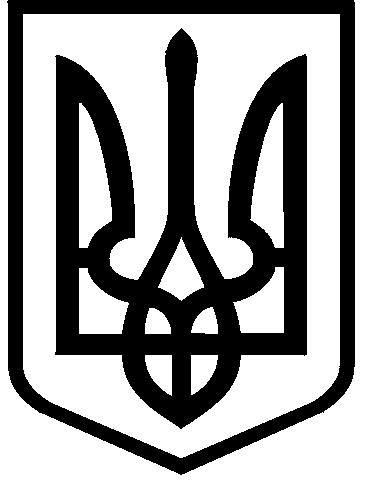 КИЇВСЬКА МІСЬКА РАДАII  СЕСІЯ  IХ  СКЛИКАННЯРІШЕННЯ____________№__________                                                                                                    ПРОЄКТПро звернення Київської міської радидо Кабінету Міністрів України щодовирішення питання першочерговогофінансування Державною казначейською службою в особливомурежимі в умовах воєнного стану заходівз будівництва (придбання) житла(у тому числі на умовах співфінансування) для учасників бойових дій та членів їх сімей, категорії яких визначені постановою Кабінету Міністрів України від 20.08.2014 № 413 (із змінами)Відповідно законів України «Про місцеве самоврядування в Україні», «Про столицю України - місто-герой Київ», з метою вирішення питання фінансування заходів з будівництва (придбання) житла (у тому числі на умовах співфінансування) для військовослужбовців, які приймають безпосередню участь у заходах, необхідних для забезпечення оборони України, захисту безпеки населення та інтересів держави у зв’язку з військовою агресією Російської Федерації проти України  і мають статус учасника бойових дій та членів їх сімей,   Київська міська радаВИРІШИЛА:1. Направити звернення Київської міської ради до Кабінету Міністрів України щодо вирішення питання першочергового фінансування Державною казначейською службою в особливому режимі в умовах воєнного стану  заходів з будівництва (придбання) житла (у тому числі на умовах співфінансування) для учасників бойових дій та членів їх сімей, категорії яких визначені постановою Кабінету Міністрів України від 20.08.2014 № 413 (із змінами) згідно з додатком, що додається.2. Оприлюднити це рішення  у встановленому порядку.3. Контроль за виконанням цього рішення покласти на постійну комісію Київської міської ради з питань житлово–комунального господарства та паливно-енергетичного комплексу та постійну комісію Київської міської ради з питань місцевого самоврядування, регіональних та міжнародних зв’язків.       Київський міський голова                                                        Віталій КЛИЧКОПОДАННЯ:                                             Постійна комісія Київської міської радиз питань житлово-комунального господарства та паливно-енергетичного комплексу,депутати Київської міської ради –члени постійної комісії:Голова постійної комісії                                                   Олександр БРОДСЬКИЙСекретар постійної комісії                                               Тарас КРИВОРУЧКОПерший заступник голови постійної комісії                  Віталій ПАВЛИКПерший заступник голови постійної комісії                  Юрій ТИХОНОВИЧЧлен постійної комісії                                                      Олександр ПОПОВЧлен постійної комісії                                                      Олеся САМОЛУДЧЕНКО Депутатка Київської міської ради                                   Олеся ЗУБРИЦЬКАПОГОДЖЕННЯ:Постійна комісія Київської міської ради			з питань житлово-комунального господарства та паливно-енергетичного комплексу:Голова постійної комісії                                                   Олександр БРОДСЬКИЙСекретар постійної комісії                                               Тарас КРИВОРУЧКОПостійна комісія Київської міської радиз питань місцевого самоврядування, регіональних та міжнародних зв’язківГолова                                                                                 Юлія  ЯРМОЛЕНКОСекретар                                                                              Ігор ХАЦЕВИЧВ.о. начальника Управлінняправового забезпечення діяльності Київської міської ради					       Валентина ПОЛОЖИШНИК